UNIVERSITY OF ILLINOISUrbana-Champaign • Chicago • SpringfieldThe Board of Trustees352 Henry Administration Building, MC-350506 South Wright StreetUrbana, IL 61801	NOTICE - REVISEDSeptember 19, 2022The Board of Trustees of the University of Illinois will hold a meeting on Thursday, September 22, 2022, beginning at 8:00 a.m., at the The Kavita and Lalit Bahl Meeting Room, Electrical and Computer Engineering Building, 306 N. Wright St., on the Third Floor, Levis Faculty Center, 919 W. Illinois St., Urbana, Ill. The meeting will also be webcast live at https://www.uis.edu/uislive.  Please note that the starting times for various sessions, after the first session, are provided for your convenience and are estimates.  If a session ends earlier than expected, the next session scheduled may convene immediately.  In addition, on some occasions the order of business may be adjusted as the meeting progresses to accommodate Board members’ schedules, the length of sessions, breaks, and other needs. The schedule is as follows:Thursday, September 22, 2022  8:00 a.m.		Meeting of the Board of Trustees convenes  8:10 a.m.		Executive session  9:30 a.m.		Regular session resumes  9:50 a.m.		Reports10:35 a.m.		Public comment session11:05 a.m.		Consideration of agenda items and voting11:15 a.m.		Reports (continued)		There may or may not be an executive session during this period depending on the business at hand and matters covered during the first executive session.11:30 a.m.		Meeting of the Board of Trustees adjourns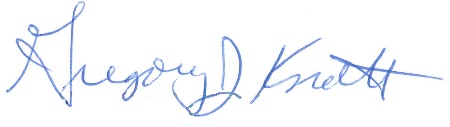 Gregory J. KnottSecretary of the Board of Trusteesc.	Members of the Board of Trustees
President Killeen
Mr. McKeever 	University Officers
Members of the PressUniversity of Illinois Board of TrusteesMeeting Schedule and Agenda ListThursday, September 22, 2022Electrical and Computer Engineering BuildingThe Kavita and Lalit Bahl Meeting Room306 North Wright Street, Urbana, IllinoisLevis Faculty CenterThird Floor919 W. Illinois St., Urbana, IllinoisThe Board of Trustees Meeting will be webcast live at the following address:https://www.uis.edu/uislive Please note that the starting times for various sessions, after the first session, are estimates.  If a session ends earlier than expected, the next session scheduled may convene immediately.  In addition, on some occasions the order of business may be adjusted as the meeting progresses to accommodate Board members’ schedules, the length of sessions, breaks and other needs.	8:00 a.m.	Convene meeting of the Board of TrusteesInstall TrusteesRoll Call	8:10 a.m.	Executive Session	9:30 a.m.	Regular Meeting ResumesChairman Donald J. Edwards:  Opening RemarksIntroduction of The Other Guys to sing State Song:  IllinoisPresident Timothy Killeen:  Introduction of Senate Observers and Academic Professional Staff Representative and Remarks	9:45 a.m.	Dr. Robert J. Jones, Chancellor/Vice President, University of Illinois at 		Urbana-Champaign:  Welcome9:50 a.m.	Interim Vice President/CFO and Comptroller Paul Ellinger:  FY2023 Operating Budget Summary	10:10 a.m.	Professor Sandra De Groote:  Report from USC Chair, 2022-2023	10:25 a.m.	Committee ReportsTrustee Ramón Cepeda, Chair, Audit, Budget, Finance and Facilities Committee to report on summary of meetingTrustee Stuart King, Chair, University Healthcare System Committee to report on summary of meetingTrustee Donald J. Edwards, Chair, Governance, Personnel, and Ethics Committee to report on summary of meetingTrustee Tami Craig Schilling, Chair, Academic and Student Affairs Committee to report on summary of meeting	10:35 a.m.	Public Comment	11:05 a.m.	Consideration of Agenda Items and VotingRegular Agenda, vote on itemsRoll Call Agenda, vote on items	11:15 a.m.	Other Reports and CommentsChairman Donald J. Edwards, Additional CommentsPresident Timothy Killeen, Additional CommentsOld Business, from Board MembersNew Business, from Board MembersAnnouncements, from Chair of the Board (upcoming meetings)	11:30 a.m.  	Adjourn--Approval of Minutes–A1.	Approve Minutes of Board of Trustees MeetingRegular AgendaThe following recommendation has been reviewed by the Governance, Personnel, and Ethics Committee prior to advancement to the Board as a Whole:Authorize Expansion of Shield T3, LLC Business Purpose and Delegate Certain Actions to the ComptrollerAppoint Vice President/Chief Financial Officer and ComptrollerThe following recommendation has been reviewed by the Governance, Personnel, and Ethics Committee and the Academic and Student Affairs Committee prior to advancement to the Board as a Whole:Appointments to the Faculty, Administrative/Professional Staff, and Intercollegiate Athletic StaffThe following recommendations have been reviewed by the Academic and Student Affairs Committee prior to advancement to the Board as a Whole:Appoint Interim Vice Chancellor for Academic Affairs and Provost, UrbanaAward Honorary Degree, ChicagoRoll Call AgendaThe following recommendation has been reviewed by the Governance, Personnel, and Ethics Committee prior to advancement to the Board as a Whole:Approve Academic and Administrative Appointments for Contract Year 2022-2023Approve Project Budget for Roosevelt Road Building Electrical Infrastructure Upgrade Project, ChicagoThe following recommendations have been reviewed by the Audit, Budget, Finance, and Facilities Committee prior to advancement to the Board as a Whole:Approve Operating Budget for Fiscal Year 2023Approve Actions for the Development, Construction, and Financing of the South Campus Center for Interdisciplinary Learning and E15 Parking Facility, Urbana Approve Project and Employ Architect/Engineer for the College of Medicine East Tower Façade Repairs, Chicago Approve Professional Services Consultant Contract for UI Hospital Clinical Decision Unit and Cancer Care Expansion, University of Illinois Hospital, ChicagoDetermination of Surplus Real Estate and Delegation of Authority to Comptroller to Sell Surplus Real Estate, UrbanaApprove Fiscal Year 2023 Services and Management Agreement for the University of Illinois FoundationPurchase RecommendationsReports for Information OnlyAnnual Report for the Year Ended June 30, 2022, Office of University AuditsChange Order ReportDerivatives Use ReportDiversity Report to the Board of Trustees, University of IllinoisFuel Commitment Summary ReportOffice of Investments Annual Report, Fiscal Year Ending June 30, 2022Performance Metrics ReportsSecond Quarter 2022 Investment Update Secretary’s Report